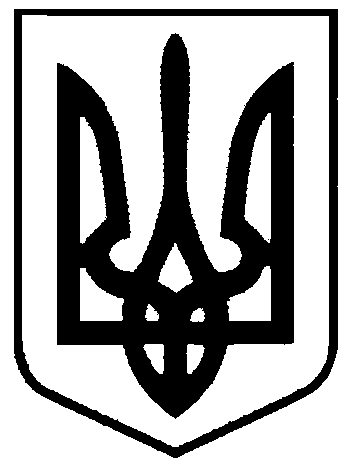 СВАТІВСЬКА МІСЬКА РАДАВИКОНАВЧИЙ КОМІТЕТРІШЕННЯвід «26» січня 2017 р.    	                   м. Сватове                                              № 3   Про внесення змін до складуадміністративної комісії 	Керуючись пп.4 п.б ч.1 ст. 38, ст.59 Закону України «Про місцеве самоврядування в Україні», ст. 215 Кодексу України  про адміністративні правопорушення, Виконавчий комітет Сватівської міської радиВИРІШИВ:Внести зміни до складу адміністративної комісії при виконавчому комітеті Сватівської міської ради:а) виключити зі складу  адміністративної комісії Попова Даниса  Олександровича;б) ввести до складу адміністративної комісії поліцейського Сватівського ВП ГУНП старшого сержанта  Лугову Вікторію Олексіївну.2. Контроль за виконання  цього рішення покласти на першого заступника міського голови з питань діяльності виконавчих органів ради Жаданову Л.В.Сватівський міський голова                                            Є.В. Рибалко